SMLOUVA O DÍLOč. 01/2017/SLEuzavřená ve smyslu  ust. § 2586 a násl. zákona č. 89/2012 Sb., občanský zákoník, ve znění pozdějších předpisůI. Smluvní strany:Objednatel  ( dále jen  objednatel )Zhotovitel( dále jen zhotovitel )II. Předmět smlouvyZákladní údaje o stavběČíslo díla  zhotovitele:	Název díla:			Ošetření stromů v parku Čechy pod KosířemMísto:				Čechy pod KosířemKraj:				OlomouckýPředmět plnění: Bezpečnostní řez a bezpečnostní vazby u stromů dle specifikaceIII. Termín plněníTermín zahájení prací	:		25.9.2017Termín ukončení prací	:		31.10.2017IV. CenaCelková smluvní cena (bez DPH)	:	415.900,- KčDPH 21%				:	  87.339,- KčCena celkem vč. DPH		:	503.239,- KčCena zahrnuje provedení díla dle článku II. bodu 1).Smluvní cena dle čl. IV bodu 1) je stanovena jako pevná, která se nebude měnit vlivem změn cen vstupů a vnějších podmínek. Ke změně smluvní ceny dojde pouze v případě změny rozsahu předmětu plnění.V. FinancováníFinancování stavby ze strany objednatele bude provedeno formou úhrady konečné faktury.Právo fakturovat vznikne zhotoviteli po dokončení díla a jeho písemném předání objednateli.Objednatel uhradí cenu za dílo tak, že poukáže na účet zhotovitele částku vyfakturovanou zhotovitelem. Úhradu za provedené dílo provede objednatel nejpozději do dne splatnosti uvedeného na faktuře. Do doby úhrad je dodané dílo majetkem zhotovitele.VI. Záruky a odpovědnost za vadyZhotovitel se zavazuje poskytnout objednateli záruční lhůtu na dodané dílo po dobu 36 měsíců ode dne podepsání zápisu o předání a převzetí.Zjistí-li objednatel v průběhu záruční doby takové závady v kvalitě díla, na něž se vztahuje poskytnutá záruka, neprodleně o této skutečnosti uvědomí zhotovitele a zjištěné závady u něj reklamuje zápisem s popisem zjištěných závad.Záruka se nevztahuje na práce a materiál dodaný objednatelem.VII. Majetkové sankceV případě nedodržení smluvně dohodnutého termínu dokončení díla z viny zhotovitele, bude vůči němu uplatněna srážka ze smluvně dohodnuté ceny ve výši 0,05% za každý započatý týden prodlení.Objednatel se zavazuje hradit prokazatelné vícenáklady a škody způsobené zhotoviteli neplněním závazků smlouvy. V případě bezdůvodného odmítnutí převzetí dokončené stavby objednatel poskytne zhotoviteli neprodleně po tomto termínu zálohu do výše 90% smluvní ceny.Jestliže se objednatel dostane do prodlení a neuhradí v termínech platby, k nimž je ve smlouvě vázán, je povinen zhotoviteli uhradit 0,05% dlužné částky za každý den prodlení.VIII. Spolupůsobení objednateleObjednatel předá zhotoviteli staveniště v termínu do:	25.9.2017IX. Technický dozorPracovník dodavatele pověřený technickým dozorem: Milan Slezák, VNS veřejná zeleňX. Závěrečná ustanoveníOdstoupení od této smlouvy je možné podle občanského zákoníku.Smlouvu lze změnit, doplňovat nebo rušit jen oboustranně odsouhlasenými písemnými dodatky. Návrh dodatku může podat kterákoliv ze smluvních stran.Smluvní strany prohlašují všechny body smlouvy za podstatné.Pokud není stanoveno smlouvu jinak, platí obecná právní úprava.V Prostějově dne 11.9.2017            --------------------------------------------			            -----------------------------------              za FCC Prostějov, s.r.o.			                za Vlastivědné muzeum v Olomouci                            ( zhotovitel )					          ( objednatel ) Příloha č. 1 – Čestné prohlášeníPříloha č. 2 – Výkaz výměrPříloha č. 1 – Čestné prohlášení Prohlášení uchazeče FCC Prostějov,s.r.o., IČ: 26224178, Průmyslová 1b, 796 01 Prostějov
v souladu s § 68 odst. 3 zákona č. 137/2006 Sb., o veřejných zakázkách, v platném zněníNázev zakázky: 	„Ořez uschlých stromů v areálu zámeckého parku Čechy pod Kosířem“Já, níže podepsaný(á) Ing. Tomáš Fajkus, jednatel tímto čestně prohlašuji, že společnost disponuje dostatečným počtem odborně způsobilých pracovníků, pro plnění dané zakázkyarboristé 		Bušina Martin,			Mézl Jiří			ing. Štěpán Krieglerprovádí pro Statutární město Prostějov od roku 2006 péči o senescentní stromy v ročním plnění převyšujícím 400.000,- Kč/rokV Prostějově dne 25.9.2017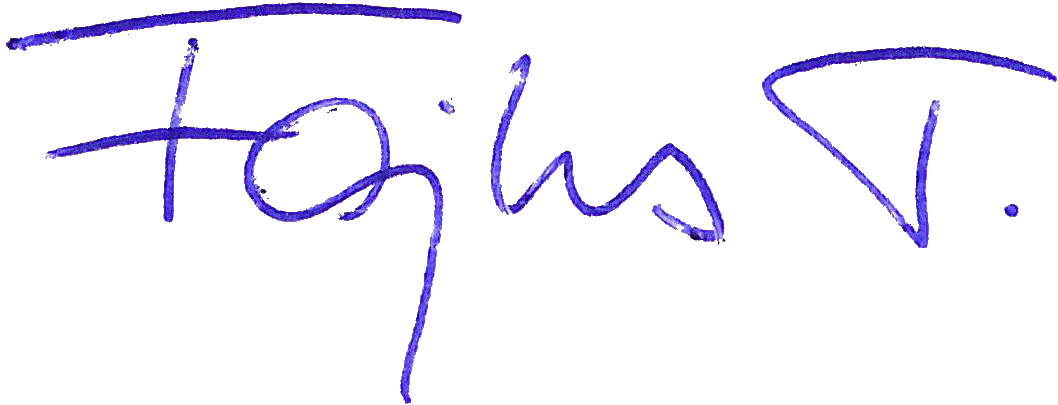 Obchodní firma:Vlastivědné muzeum v OlomouciSídlo:náměstí Republiky 5, 771 73  OlomoucZastoupení::Ing. Břetislav Holásek, ředitel VMOIČ:100609Bankovní spojení:KB OlomoucČíslo účtu:1035811/0100Kontaktní osoba / tel.:Mgr. Martin Váňa / 722 928 494Obchodní firma:FCC Prostějov, s.r.o.Sídlo:Průmyslová 1b, 796 01  ProstějovZastoupena:Ing. Tomášem Fajkusem, jednatelem společnostiOprávněn k jednání:, ředitel společnostiIČ:26224178DIČ:CZ 26224178Bankovní spojení:ČSOB ProstějovČíslo účtu:185886679/0300Telefon:582 302 740Fax:582 302 777Zapsaný v obchodním rejstříku v Brně oddíle C, vložce 38133Zapsaný v obchodním rejstříku v Brně oddíle C, vložce 38133poř.č.inv.č.taxonnavrhovaná opatřeníošetření vazby16Quercus petraeabezpečnostní řez      1 800,00 Kč 28Quercus roburbezpečnostní řez      2 100,00 Kč 39Quercus roburbezpečnostní řez      2 100,00 Kč 412Fraxinus excelsiorbezpečnostní řez      2 200,00 Kč 516Tilia cordatabezpečnostní řez      2 200,00 Kč 619Fraxinus excelsiorbezpečnostní řez      2 500,00 Kč 722Tilia tomentosabezpečnostní řez + vazba      2 200,00 Kč    8 500,00 Kč 823Quercus roburbezpečnostní řez (komunikace)      2 200,00 Kč 931Tilia platyphyllosbezpečnostní řez      2 200,00 Kč 1037Fagus sylvaticabezpečnostní řez      2 200,00 Kč 1138Quercus roburbezpečnostní řez + vazba      2 200,00 Kč  11 500,00 Kč 1242Carpinus betulusbezpečnostní řez + vazba      2 500,00 Kč    2 500,00 Kč 1352Quercus roburbezpečnostní řez      2 200,00 Kč 1457Carpinus betulusbezpečnostní řez      2 500,00 Kč 1571Pinus sylvestrisbezpečnostní řez     2 500,00 Kč 1674Populus albabezpečnostní řez + vazba      2 200,00 Kč    3 000,00 Kč 1775Aesculus hippocastanumbezpečnostní řez      2 200,00 Kč 1876Aesculus hippocastanumbezpečnostní řez + vazba      2 200,00 Kč    3 000,00 Kč 1979Acer platanoidesbezpečnostní řez      2 500,00 Kč 2090Acer platanoidesbezpečnostní řez      1 800,00 Kč 21103Carpinus betulusbezpečnostní řez (komunikace)      2 200,00 Kč 22104Carpinus betulusbezpečnostní řez (komunikace)      2 500,00 Kč 23106Carpinus betulusbezpečnostní řez (komunikace)      1 800,00 Kč 24107Picea abiesbezpečnostní řez      1 800,00 Kč 25109Carpinus betulusbezpečnostní řez (komunikace)      2 500,00 Kč 26110Carpinus betulusbezpečnostní řez (komunikace)      2 200,00 Kč 27111Picea abiesbezpečnostní řez      1 800,00 Kč 28113Picea abiesbezpečnostní řez      2 200,00 Kč 29117Acer campestrebezpečnostní řez (komunikace)      2 200,00 Kč 30119Quercus roburbezpečnostní řez (komunikace)      2 200,00 Kč 31120Quercus roburbezpečnostní řez (komunikace)      1 800,00 Kč 32123Quercus roburbezpečnostní řez      1 800,00 Kč 33124Quercus roburbezpečnostní řez      2 500,00 Kč 34125Quercus roburbezpečnostní řez (komunikace)      2 200,00 Kč 35127Quercus roburbezpečnostní řez (komunikace)     2 200,00 Kč 36142Quercus roburbezpečnostní řez      1 800,00 Kč 37147Quercus roburbezpečnostní řez      1 800,00 Kč 38150Fagus sylvaticabezpečnostní řez + vazba      2 200,00 Kč    3 000,00 Kč 39162Fagus sylvaticabezpečnostní řez (komunikace)      2 200,00 Kč 40166Fagus sylvaticabezpečnostní řez (komunikace)      2 500,00 Kč 41176Fagus sylvaticabezpečnostní řez      1 800,00 Kč 42177Pseudotsuga menzeisiibezpečnostní řez      1 800,00 Kč 43178Pinus sylvestrisbezpečnostní řez      2 200,00 Kč 44199Carpinus betulusbezpečnostní řez (komunikace)      1 800,00 Kč 45219Acer campestrebezpečnostní řez (komunikace)      2 200,00 Kč 46223Fagus sylvaticabezpečnostní řez (komunikace)      2 200,00 Kč 47224Fagus sylvaticabezpečnostní řez (komunikace)      2 200,00 Kč 48228Acer campestrebezpečnostní řez (komunikace)      2 200,00 Kč 49234Fagus sylvaticabezpečnostní řez (komunikace)      2 500,00 Kč 50237Quercus roburbezpečnostní řez (komunikace)      2 000,00 Kč 51238Quercus roburbezpečnostní řez (komunikace)      1 800,00 Kč 52245Pinus sylvestrisbezpečnostní řez      2 200,00 Kč 53251Quercus rubrabezpečnostní řez      2 200,00 Kč 54253Acer platanoidesbezpečnostní řez      1 800,00 Kč 55255Pseudotsuga menzeisiibezpečnostní řez      1 800,00 Kč 56256Acer pseudoplatanusbezpečnostní řez      1 800,00 Kč 57281Quercus roburbezpečnostní řez + vazba      2 200,00 Kč    8 500,00 Kč 58283Quercus roburbezpečnostní řez + vazba      2 200,00 Kč   6 800,00 Kč 59299Carpinus betulusbezpečnostní řez      2 500,00 Kč 60300Aesculus hippocastanumbezpečnostní řez      2 200,00 Kč 61314Fraxinus excelsiorbezpečnostní řez      1 800,00 Kč 62315Acer campestrebezpečnostní řez      2 200,00 Kč 63327Populus albabezpečnostní řez + vazba      2 200,00 Kč    3 000,00 Kč 64335Quercus roburbezpečnostní řez      2 200,00 Kč 65337Carpinus betulusbezpečnostní řez      2 200,00 Kč 66338Carpinus betulusbezpečnostní řez      2 200,00 Kč 67341Carpinus betulusbezpečnostní řez      1 800,00 Kč 68348Acer pseudoplatanusbezpečnostní řez      1 800,00 Kč 69349Carpinus betulusbezpečnostní řez      2 200,00 Kč 70370Tilia cordatabezpečnostní řez      2 200,00 Kč 71371Tilia cordatabezpečnostní řez      2 500,00 Kč 72372Tilia cordatabezpečnostní řez      1 800,00 Kč 73373Tilia cordatabezpečnostní řez      1 800,00 Kč 74374Tilia cordatabezpečnostní řez      2 000,00 Kč 75400Pinus nigrabezpečnostní řez      1 800,00 Kč 76420Quercus roburbezpečnostní řez      1 800,00 Kč 77424Tilia cordatabezpečnostní řez      2 500,00 Kč 78430Quercus roburbezpečnostní řez      2 000,00 Kč 79444Quercus roburbezpečnostní řez      2 200,00 Kč 80465Tilia cordatabezpečnostní řez      2 000,00 Kč 81475Populus nigra ´Italica´bezpečnostní řez      1 800,00 Kč 82477Populus nigra ´Italica´bezpečnostní řez      2 200,00 Kč 83479Populus nigra ´Italica´bezpečnostní řez      2 200,00 Kč 84483Quercus rubrabezpečnostní řez + vazba      2 000,00 Kč    3 000,00 Kč 85484Quercus rubrabezpečnostní řez + vazba      2 200,00 Kč    3 000,00 Kč 86493Quercus roburbezpečnostní řez      1 800,00 Kč 87495Quercus roburbezpečnostní řez      1 800,00 Kč 88496Quercus roburbezpečnostní řez      1 800,00 Kč 89497Quercus roburbezpečnostní řez      1 800,00 Kč 90501Quercus roburbezpečnostní řez      1 800,00 Kč 91506Quercus rubrabezpečnostní řez      1 800,00 Kč 92509Quercus rubrabezpečnostní řez      1 800,00 Kč 93510Quercus rubrabezpečnostní řez      1 800,00 Kč 94512Quercus rubrabezpečnostní řez      1 800,00 Kč 95514Quercus rubrabezpečnostní řez      2 200,00 Kč 96516Quercus rubrakácení      2 200,00 Kč 97518Quercus rubrabezpečnostní řez      2 200,00 Kč 98521Quercus rubrabezpečnostní řez + vazba      2 200,00 Kč    3 000,00 Kč 99552Quercus roburbezpečnostní řez      2 200,00 Kč 100554Quercus roburbezpečnostní řez      1 800,00 Kč 101562Acer platanoidesbezpečnostní řez      1 800,00 Kč 102563Acer platanoidesbezpečnostní řez      1 800,00 Kč 103566Quercus petraeabezpečnostní řez      1 800,00 Kč 104567Quercus petraeabezpečnostní řez      2 200,00 Kč 105568Quercus petraeabezpečnostní řez      1 800,00 Kč 106570Quercus roburbezpečnostní řez      1 800,00 Kč 107571Quercus roburbezpečnostní řez      2 200,00 Kč 108572Quercus roburbezpečnostní řez      2 200,00 Kč 109573Quercus roburbezpečnostní řez + vazba      2 200,00 Kč    2 500,00 Kč 110574Quercus roburbezpečnostní řez      2 500,00 Kč 111575Quercus roburbezpečnostní řez + vazba     2 200,00 Kč    2 500,00 Kč 112576Quercus roburbezpečnostní řez      2 200,00 Kč 113577Quercus petraeabezpečnostní řez      1 800,00 Kč 114578Quercus petraeabezpečnostní řez      2 200,00 Kč 115579Quercus roburbezpečnostní řez      2 000,00 Kč 116580Quercus roburbezpečnostní řez      2 000,00 Kč 117581Quercus roburbezpečnostní řez      1 800,00 Kč 118582Quercus roburbezpečnostní řez      2 000,00 Kč 119583Quercus roburbezpečnostní řez      1 800,00 Kč 120584Quercus roburbezpečnostní řez      2 200,00 Kč 121585Quercus roburbezpečnostní řez      1 800,00 Kč 122586Quercus roburbezpečnostní řez      2 000,00 Kč 123587Quercus roburbezpečnostní řez      2 200,00 Kč 124588Quercus petraeabezpečnostní řez      1 800,00 Kč 125589Acer platanoidesbezpečnostní řez      2 200,00 Kč 126590Acer platanoidesbezpečnostní řez      2 200,00 Kč 127592Acer platanoidesbezpečnostní řez      2 500,00 Kč 128593Acer pseudoplatanusbezpečnostní řez      1 800,00 Kč 129596Quercus roburbezpečnostní řez      2 200,00 Kč 130597Quercus petraeabezpečnostní řez      2 000,00 Kč 131600Acer platanoidesbezpečnostní řez      1 800,00 Kč 132604Quercus roburbezpečnostní řez      2 200,00 Kč 133605Quercus roburbezpečnostní řez      2 500,00 Kč 134607Quercus petraeabezpečnostní řez      2 000,00 Kč 135624Acer pseudoplatanusbezpečnostní řez      2 200,00 Kč 136626Fagus sylvaticabezpečnostní řez + vazba      2 200,00 Kč    8 000,00 Kč 137627Aesculus hippocastanumbezpečnostní řez      2 200,00 Kč 138635Fagus sylvaticabezpečnostní řez + vazba      2 200,00 Kč    3 000,00 Kč 139640Fagus sylvaticabezpečnostní řez + vazba      2 500,00 Kč    2 500,00 Kč 140641Quercus rubrabezpečnostní řez      2 000,00 Kč 141647Aesculus hippocastanumbezpečnostní řez      1 800,00 Kč 142648Quercus roburbezpečnostní řez      1 800,00 Kč 143662Pinus nigrabezpečnostní řez      1 800,00 Kč 144666Quercus petraeabezpečnostní řez      1 800,00 Kč 145673Quercus roburbezpečnostní řez      1 800,00 Kč 146677Pinus sylvestrisbezpečnostní řez      1 800,00 Kč 147684Quercus petraeabezpečnostní řez      2 500,00 Kč 148689Quercus roburbezpečnostní řez + vazba      2 200,00 Kč    3 000,00 Kč 149701Quercus petraeabezpečnostní řez      1 800,00 Kč 150703Quercus petraeabezpečnostní řez      2 200,00 Kč 151705Aesculus hippocastanumbezpečnostní řez      2 200,00 Kč 152714Acer campestrebezpečnostní řez      1 800,00 Kč 153742Fagus sylvaticabezpečnostní řez + vazba      2 200,00 Kč    3 000,00 Kč 154749Quercus roburbezpečnostní řez      2 000,00 Kč 155758Ulmus laevisbezpečnostní řez      2 000,00 Kč 156761Quercus roburbezpečnostní řez      1 800,00 Kč 157762Quercus roburbezpečnostní řez      1 800,00 Kč 158763Quercus roburbezpečnostní řez      1 800,00 Kč 159776Acer platanoidesbezpečnostní řez      1 800,00 Kč 160821Acer pseudoplatanusbezpečnostní řez      1 800,00 Kč 161837Quercus roburbezpečnostní řez      1 800,00 Kč  332 600,00 Kč  83 300,00 Kč CENA CELKEM bez DPH 415 900,00 Kč CENA CELKEM s DPH 503 239,00 Kč 